Referat styremøte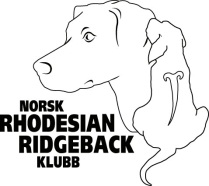 Tid: 23.5.2017 kl. 2030Sted: SkypeTilstede: Hege Nordeng, Lisbeth Endresen, Liv Sunniva Ugelstad, Ann Kristin Aune Nikolaisen, Jan Vidar Pedersen-Døj, Rita AassFraværende: Guro FlinterudNytt møte: På Frya LeirSAKERVEDTAKANSVARLIG1Referat fra forrige styremøteGjennomgått og godkjent. Legges ut på hjemmesiden.Lisbeth2Saker avgjort på mailTilbakebetaling av påmeldingsavgift BISS-2017Mail fra RFA vedr. Kjøpehund.noMedlemsavgift for Raseklubbenes Felles AlliansePåmeldingsavgift tilbakebetalt.Støttet Boxerklubbens forslag til hovedstyret hos NKK fra RFA vedr. Kjøpehund.noMedlemskap er betalt, sies opp igjen hvis årsmøtet ikke går med på medlemskap fra klubben.HegeHege3Årsmøte (Saker som bør tas på årsmøtet 2018)4HengesakerBruksklasser 1. 2016 Maile NKK og få de til å flytte oss til rett gruppe og med rett premiekrav. Vi har havnet i gruppe 5 med feil krav til deltagelse.Foredragsholder DR. Thomas Laube (tysk veterinær som opererer DS) til BISS 2018.Retningslinjer for hjemmesiden/redaktørÅrsberetning fra dist.rep. - Bør vi få med dette i styrets årsberetning fremover, fra neste årsmøte i 2018? Må i så fall endre vedtektene for Dist.rep.Word dok – Svarskjema NKK Disiplinærsystem.NKKs 56.ordinære representantskapsmøte 4 + 5 november 2017 – se mail fra NKK 15.mai 2017Opplæring av flere veterinærer vedr. Sinus operasjon –H   Skal vi la Kathrin Höner få litt mer erfaring før vi går inn for å lære opp flere?·       Er den beste strategien å sende noen til Tyskland for opplæring, i stedet for å fly eksperten hit?·       Hvordan skal vi velge ut hvilke veterinærer som skal læres opp? Hvor mange skal vi spandere opplæring på?·       Dersom oppdrettere med sinus-valper ikke vil reise til Kathrin Höner, bør vi da etterspørre hvorfor?·       Bør vi oppfordre oppdrettere til å bruke den veterinæren som vi har betalt opplæring for, og heller tilby oss å dekke noen av ekstrautgiftene dette medfører (lang reisevei, kostbar operasjon), slik at vi får en veterinær i Norge med mengdetrening? Se mail fra AK 23.5.17- Hege har purret NKK gjentatte ganger for å få endret dette til riktig gruppe og riktig premiekrav. Det er sendt inn årsmøteprotokoll og vi venter på at NKK skal rette opp. Kravet som ble godkjent på årsmøtet 2016 var 2. premie på blodspor eller (etter 1.4.2016) godkjent på fersksporprøve.- Sendes til AK – Foreslår å ta oppdrettersamling på lørdag kveld for å få med flest mulig på foredrag. AK sjekker videre.- Lage liste på sjekkpunkter over hva som skal være med i bladet pr. mnd/til enhver tid. Må være med bilder av listevinnere også, ikke bare gullhund.- Lage mal på noen få punkter som skal være med i årsberetning.HegeLiv5Styret6ØkonomiMomskompensasjon –Mail fra Annette om avsluttet alle konti ang. RR-boden.Husk signatur fra alle i styret på alle papirer etter årsmøtet. Ingen bevegelse i 20177AvlskomiteenMail fra AK vedr.  SinusoperasjonKlubben kan ikke se at vi pr. nå kan støtte å få Dr. T. Laube hit for å lære opp flere veterinærer rundt omkring i Norge. Foreløpig er alternativet å ta kontakt med veterinær Kathrin Höner i Trondheim og operere valpene der.  På sikt har klubben ønske om å få til opplæring av flere veterinærer, men dette må gjøres organisert og etter et vedtak fra årsmøtet, da det kommer til å bli en stor økonomisk utgift for klubben.Dette er også noe som vi må få med inn i revideringen av RAS dokumentet.Liv/AK8UtstillingskomiteenDommer Lille spesialen 2017Det er sendt forespørsel til Rune Brunberg Johansen. Han har svart nei, er opptatt. UK går videre etter en liste. Rita9BISS-2017Quiz og vafler på lørdag kveld?Hvem kommer fredag og er med og rigger?Dommermiddag fredag?Har vi kontroll på alt til årsmøtet? Hvem kommer på årsmøtet?Ordstyrer?Rita sjekker hva hun får til med røre og quiz.Lisbeth, Hege, Rita, Liv kommer fredag.Sjekker opp dette med AnitaHusk ny medlemsliste til Årsmøtet.Hege, Lisbeth, Liv, RitaSpørre Anita om referent og Rita ev. som ordstyrerRitaHegeRita10BISS-2018Granmo camping, Oppdal- Bestilt på Granmo Camping. Liv og Rita er kontaktpersoner. Rita + Liv11Mentalkomiteen 12Valgkomiteen13Distriktene14RR-bladet15Nettsiden og FB-profilHengesaker: Er det mulig at komiteene lager en egen tekst som kan legges ut på deres sider? Svært mye skrivearbeid om Liv skal sitte og lage en ny tekst for alle.16NKK Høring vedr reviderte Regler for agilitystevner – se mail fra NKK 19.5Høring NKK Instruktørutdannelse Trinn II – Bruks – Se mail fra NKK 2. mai. 2017Forespørsel/høring knyttet til bruk av elektroniske kritikker mv på utstillinger i regi av klubber og forbund – svarfrist 23.5Vi legger ut på hjemmesiden med frist 19. juliVi legger ut på hjemmesiden med frist 1. juliVi stiller oss positive til forslaget. Hege mailer NKKLiv/LisbethLiv/LisbethHege17Dogs4AllVelkommen til Dogs4all 2017 – 17-19 november.Skal vi melde på nå? – ref. mail fra NKK i dag.- Vi satser på å ha rasestand i år også og setter opp en komité for dette etter årsmøtet 2017.Vi melder på nåRita18Eventuelt